NJ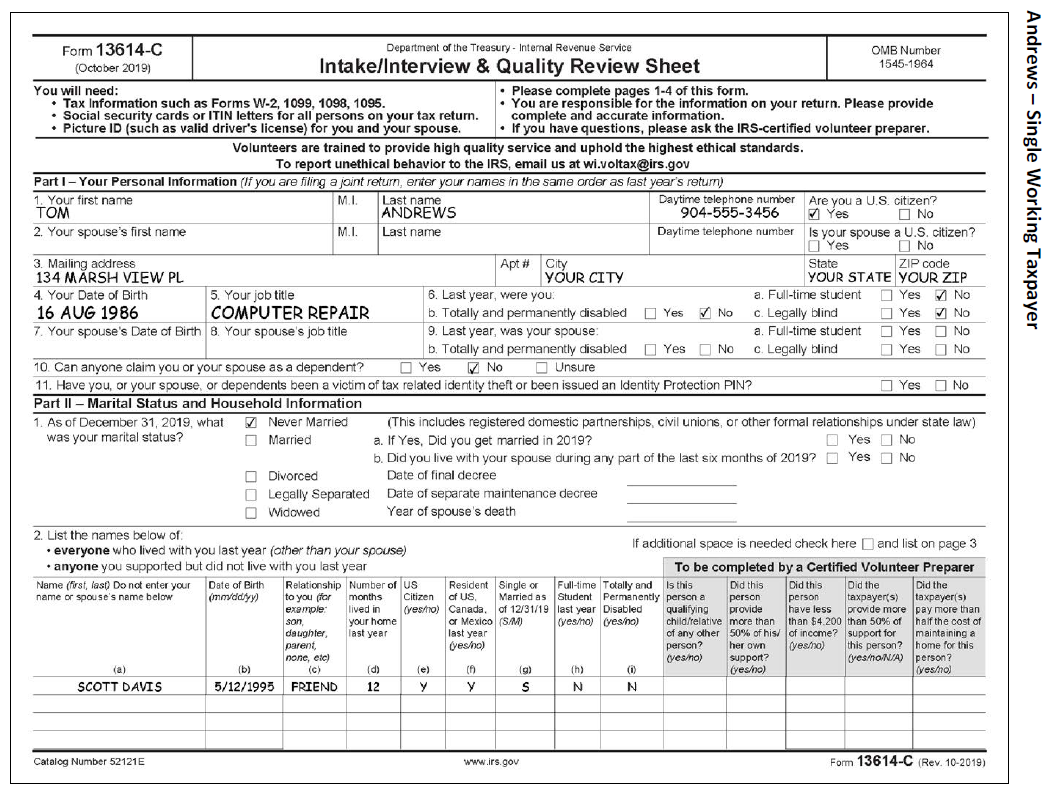 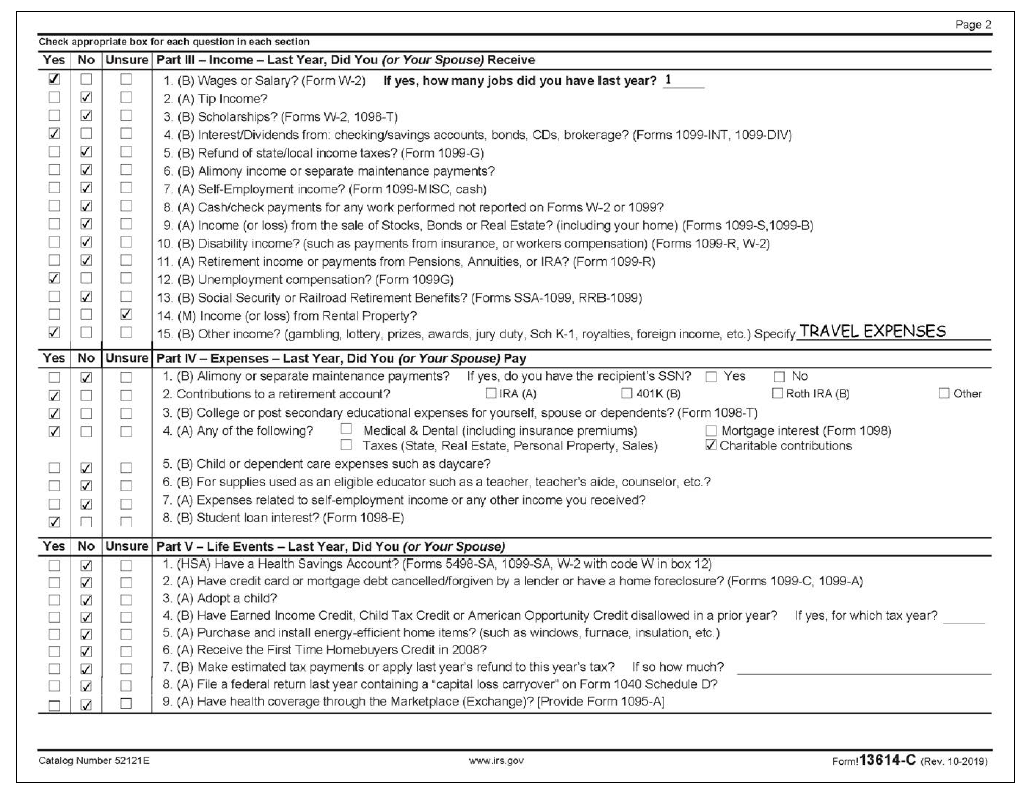 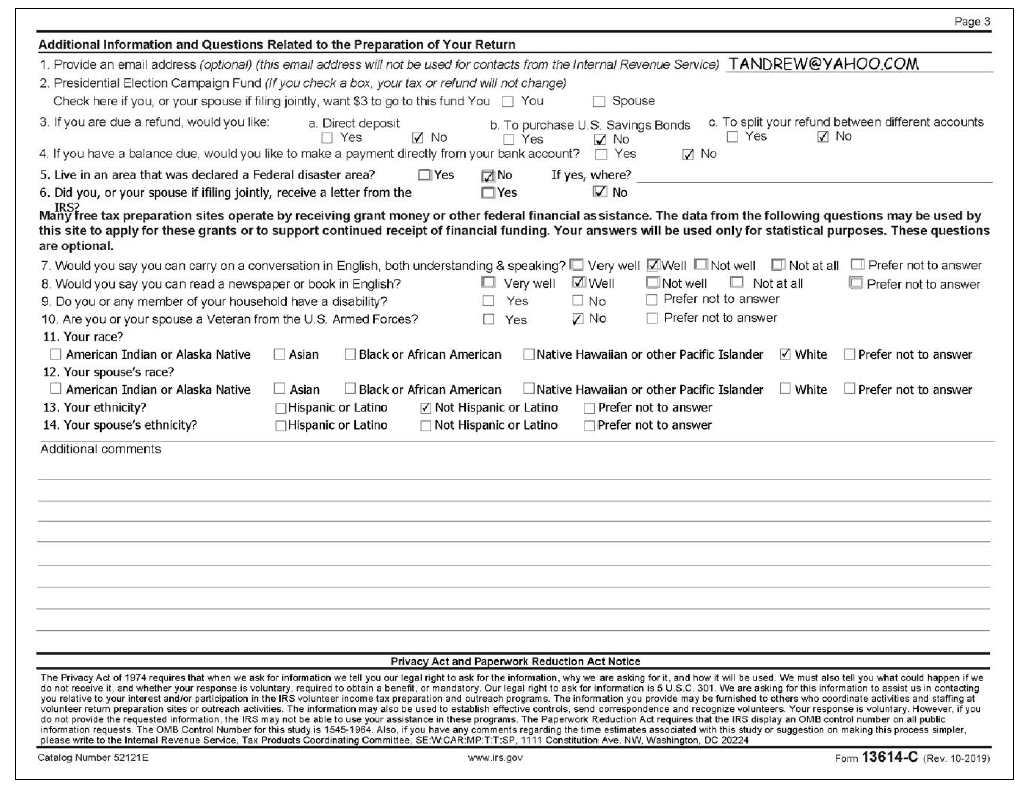 